ADERS BİLGİLERİADERS BİLGİLERİADERS BİLGİLERİADERS BİLGİLERİADERS BİLGİLERİADERS BİLGİLERİDersKoduYarıyılT+U SaatKrediAKTSDijital pazarlama ve satışACM5241338Ön Koşul Dersleri-Dersin Diliİngilizce 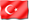 Dersin SeviyesiLisansüstüDersin TürüSeçmeliDersin KoordinatörüDersi VerenlerYrd.Doç.Dr. Uğur KaplancalıDersin YardımcılarıDersin Amacı Bu dersin amacı katılımcıları; müşteri-yanlı pazarlama takımlarında, dijital ve entegre acentelerde, yönetim stratejisi ve taktik çözümlerde, e-ticaret şirket ilişkilerinde, halkla ilişkiler organizasyonlarında ve web pazarlama organizasyonlarında   kullanılacak net olarak tanımlanmış bir dizi pratik dijital yetiyle donatmaktır.Dersin İçeriğiBu ders; alıcı davranışları alanlarını, sosyal medya pazarlamasını, sosyal girişimciliği, sosyal devleti, sosyal E-CRM kavramını, sosyal eğlence ve oyunları, sosyal stratejiyi, pazar araştırma ve analitiğini ve daha birkaç diğer kritik önemli başlıkları inceler. Bu ders yönetime yöneliktir ve birçok sosyal medya uygulamaları, simülasyonları ve pazarlama fenomenleri alanındaki görevleri içerir. Dersin Öğrenme ÇıktılarıÖğretim YöntemleriÖlçme YöntemleriDijital pazarlamayı  tanımlar ve önemini açıklayabilir.1,2,3A,B,CDijital pazarlamada stratejik yaklaşımları  ve dijital medyaların özelliklerini açıklayabilir.1,2,3A,B,CDijital medyaya ait iyi ve kötü örnekler verirken bunların neden iyi ve neden kötü olduklarını açıklayabilir.1,2,3A,B,CDijital pazarlamayı etkisiz kılabıilecek etmenleri bilir. 1,2,3A,B,CDijital pazarlamanın  bir ürününün tanıtımında marka haline getirilmesinde nasıl kullanılacağını açıklayabilir. 1,2,3A,B,CÖğretim Yöntemleri:1: Anlatım, 2: Soru-Cevap, 3: Tartışma 4: Benzetim, 5: Vaka Ölçme Yöntemleri:A: Sınav, B:Sunum, C: Ödev, D: Proje, E: LaboratuvarDERS AKIŞIDERS AKIŞIDERS AKIŞIHaftaKonularÖn Hazırlık1)Dijital Pazarlamaya  girişDers notları, kitap, vaka çalışmaları2)Dijital pazarlama ve satış  stratejileriDers notları, kitap, vaka çalışmaları3)Web siteleri Ders notları4)Dijital ortamda marka  yönetimiDers notları5)Sosyal medyada  reklamDers notları6)Sosyal medyada kriz yönetimiDers notları7)S osyal medyanın takip edilmesi Ders notları, vaka çalışmaları8)SEODers notları, kitap, durum çalışmaları9)E-mail pazarlamaDers notları10)Ara Sınav11)Mobil PazarlamaDers notları, kitap, durum çalışmaları12)Gamification ( Oyunlaştırma):Ders notları13)Dijital dünyada PRDers notları14)Sunumlar15)Final sınavıKAYNAKLARKAYNAKLARDers NotuDave Chaffey & PR Smith, 3rd Edition, Elsevier Butterworth-Heinemann, 2009Diğer KaynaklarDers web sitesi, ders notları, bilgisayarda standart ders kitapları, vaka çalışmaları, case studies; günümüz konularına ilişkin online ve analiz makaleleri,  referans kitaplar, dönem makalesi için kaynaklar MATERYAL PAYLAŞIMI MATERYAL PAYLAŞIMI DökümanlarDers web sitesi, ders notları, dönem makalesi için kılavuz belgeler ve ödevler ÖdevlerÖdevler ve dönem makalesiSınavlarAra sınav, finalDEĞERLENDİRME SİSTEMİDEĞERLENDİRME SİSTEMİDEĞERLENDİRME SİSTEMİYARIYIL İÇİ ÇALIŞMALARISIRAKATKI YÜZDESİAra Sınav140Dönem makalesi230Proje130Ödev     520Toplam100Finalin Başarıya Oranı30Yıl içinin Başarıya Oranı70Toplam100DERS KATEGORİSİUzmanlık / Alan DersleriDERSİN PROGRAM ÇIKTILARINA KATKISIDERSİN PROGRAM ÇIKTILARINA KATKISIDERSİN PROGRAM ÇIKTILARINA KATKISIDERSİN PROGRAM ÇIKTILARINA KATKISIDERSİN PROGRAM ÇIKTILARINA KATKISIDERSİN PROGRAM ÇIKTILARINA KATKISIDERSİN PROGRAM ÇIKTILARINA KATKISIDERSİN PROGRAM ÇIKTILARINA KATKISIDERSİN PROGRAM ÇIKTILARINA KATKISIDERSİN PROGRAM ÇIKTILARINA KATKISIDERSİN PROGRAM ÇIKTILARINA KATKISIDERSİN PROGRAM ÇIKTILARINA KATKISIDERSİN PROGRAM ÇIKTILARINA KATKISINoProgram Öğrenme ÇıktılarıProgram Öğrenme ÇıktılarıKatkı DüzeyiKatkı DüzeyiKatkı DüzeyiKatkı DüzeyiKatkı DüzeyiKatkı DüzeyiKatkı DüzeyiKatkı DüzeyiKatkı DüzeyiKatkı DüzeyiNoProgram Öğrenme ÇıktılarıProgram Öğrenme Çıktıları12233445511E-TİCARET ve Teknoloji Y. YL mezunu, Güncel e-Ticaret ortamını tanımlamaXX22E-TİCARET VE TEKNOLOJI Y. YL mezunu,Konu ve terminolojiyi işlem ve yönetim kararları içerisinde gözden geçirmeXX33E-TİCARET VE TEKNOLOJI Y. YL mezunu, JavaScript, JScript, DHTML, CSS, ASP, XML dökümanlarını kullanabilecek teknikleri uygulamaXX44E-TİCARET VE TEKNOLOJI Y.YL mezunu, Transform ve sunum dillerinin gösterimini anlamaXX55E-TİCARET VE TEKNOLOJI Y. YL mezunu,  e-Ticaretin çıktıları,sınırlılıkları, çıkarımları ve risklerini belirlemeXX66E-TİCARET VE TEKNOLOJI Y.YL mezunu, Proje ve risk yönetim becerisi; girişimciliğin, yenilikçilik ve sürdürülebilir kalkınmanın önemi hakkında farkındalık; uluslararası standartların ve yöntemlerin bilinmesi.XX77E-TİCARET VE TEKNOLOJI Y.YL mezunu, Yaşam boyu öğrenmenin gerekliliği bilinci ve bilgiye erişebilme, bilim ve teknolojideki son gelişmeleri takip edebilme ve kendini sürekli yenileme becerisi.XX88E-TİCARET VE TEKNOLOJI Y.YL mezunu, Belirlenen gereksinimleri karşılayacak bir bilişim sistemini, sistem parçasını, işlemi veya programı tasarlama, geliştirme ve değerlendirme becerisi.XXAKTS / İŞ YÜKÜ TABLOSUAKTS / İŞ YÜKÜ TABLOSUAKTS / İŞ YÜKÜ TABLOSUAKTS / İŞ YÜKÜ TABLOSUEtkinlikSAYISISüresi
(Saat)Toplam
İş Yükü
(Saat)Ders Süresi (Sınav haftası dahildir: 16x toplam ders saati)16348Sınıf Dışı Ders Çalışma Süresi(Ön çalışma, pekiştirme)16348Ara Sınav11010Ödev51050Proje13060Final11010Toplam İş Yükü196Toplam İş Yükü / 25 (s)7,8Dersin AKTS Kredisi8